                                                                                                                         Приложение 2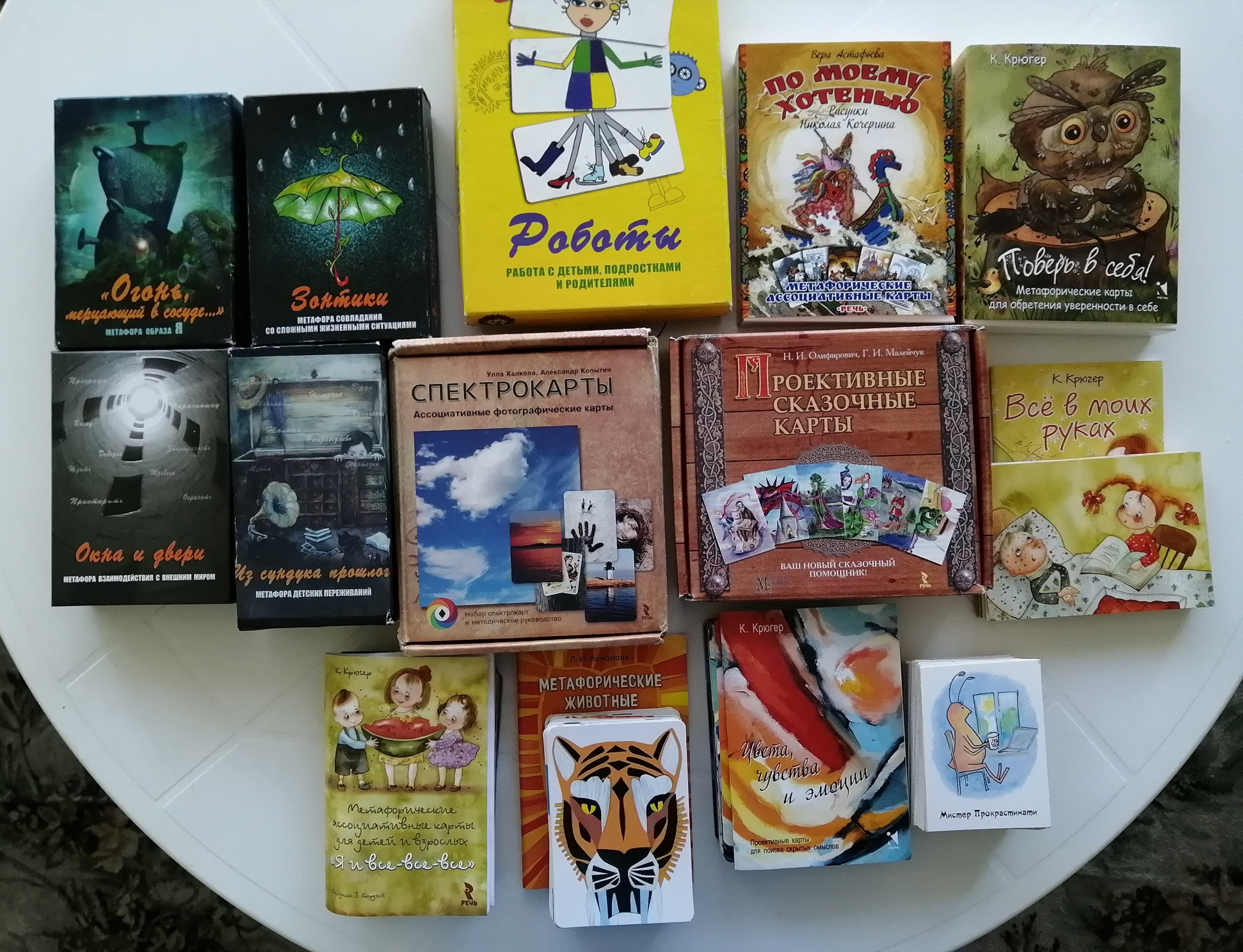 